Resolution # 73-05The Graduate and Professional Student Association (GPSA)The Pennsylvania State University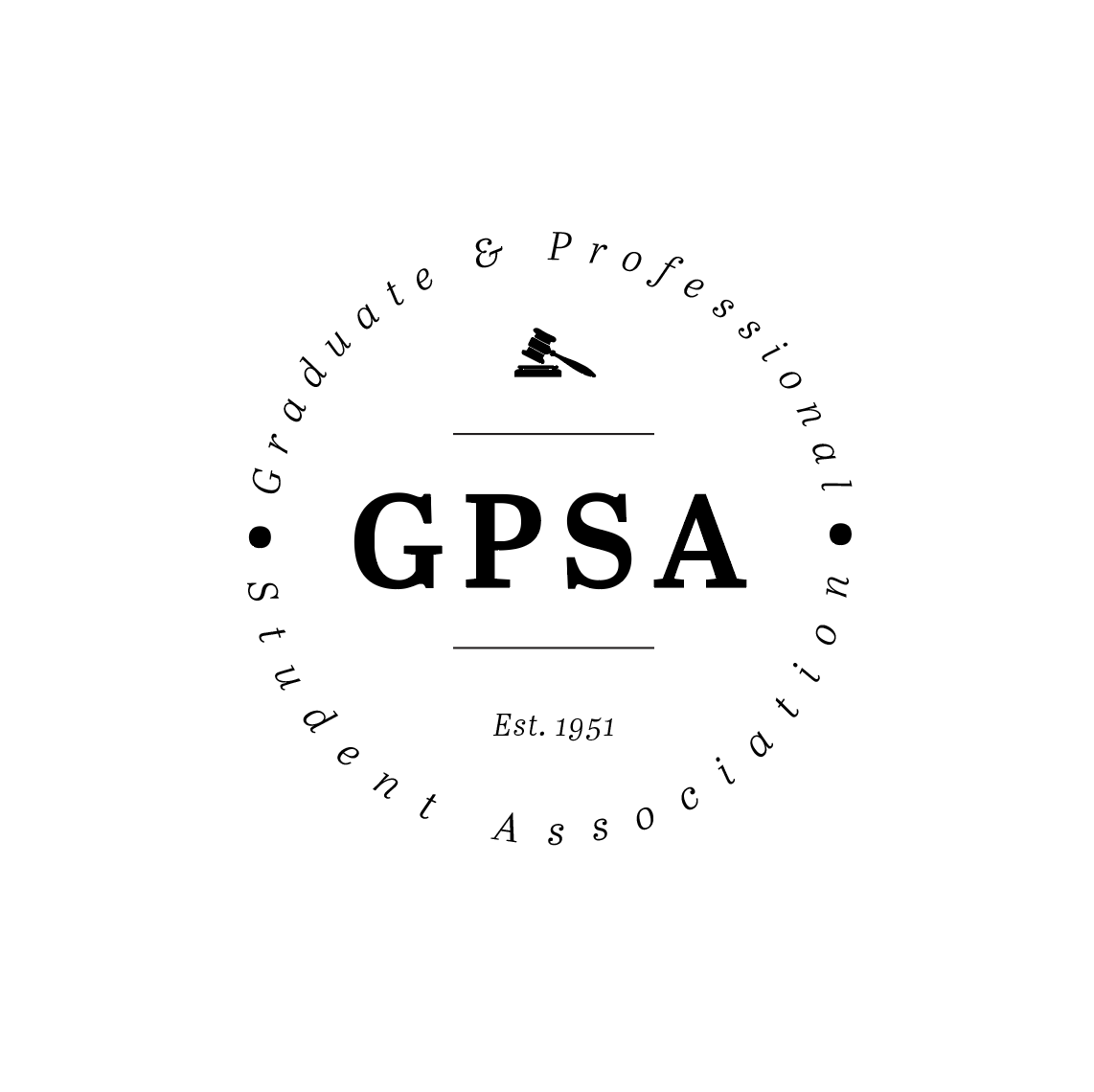 of the 73rd AssemblyNovember 15, 2023Be it decided by the Assembly of Elected Delegates, The Creation of the Department of International Student AffairsCreating a New Department focused on International Students(Decided: [ Y / N / A ])Nature of the Situation:Many international students feel that they have been forgotten by the University and because of this, there has been calls to create an independent department under GPSA to work towards the creation of recommendations for supporting the international student experience here at Penn State.Recommended Course of Action:The Graduate and Professional Students of the Pennsylvania State University, through the Graduate and Professional Student Association, authorizes the following:Creation of the Department of International Student Affairs, organized under the following focus areas:Advocacy - advocate for new/ change in current PSU policies to better support international students Community Welfare - build a social support network for international studentsAcademic resources - support using an asset-based approach to improving international students’ academic outcomes, create information guides to support international students’ transition Funding - set up an international student emergency fund to support international students who have a demonstrated financial need because of an emergency situation.Constitutional Amendments:Change Article VII – Executive Branch Officers to Read:There shall be seven executive officers: President, Executive Vice President, Vice President of Finance and Business, Vice President of Marketing and Communications, Vice President of External Affairs, Vice President of Advocacy and Diversity, and Vice President of International Student Affairs. Specific duties of these officers shall be defined in the Bylaws.Respectfully submitted,Lawrence MillerPresident, GPSAPresident ___________________________________________________      	Affirm	Veto	The Graduate and Professional Student Association